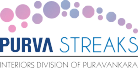 TERMS AND CONDITIONS OF PURVA WOODWORKS - PURVA STREAKS - INTERIORS DIVISION OF PURAVANKARA LTD. FOR INTERIOR WORKS ALL PRODUCTS AND SERVICES PROVIDED BY PURVA STREAKS TO CUSTOMERS IS SUBJECT TO THE FOLLOWING TERMS AND CONDITIONS. CUSTOMER IS DEEMED TO HAVE ACCEPTED THESE TERMS ON PLACEMENT OF AN ORDER WITH :PURVA STREAKS - PURVA WOODWORKS PVT LTD - WOOD WORKING DIVISION OF PURAVANKARA LTD.The prices quoted for goods and services are based on the design as per attached documents. Any change in design or specification of materials, if requested by the customer, shall result in a change in prices quoted accordingly.Purva Streaks shall charge a Non-refundable Registration/Design Fee of INR 25000/- against submission of the application, which shall be adjusted against the final bill.Purva Streaks will be able to commence and handover the interiors along with the property on an authorization letter from the customer.All cheques/DDs are to be drawn in favor of PURVA WOODWORKS PVT LTD. (as per details mentioned below). Please courier to our registered office address: Puravankara Ltd. Ulsoor Road, Bengaluru 560042. Tel: +9178991 76518. Please mention registration amount towards interior work, and your apartment number, on the reverse of the cheque/DD or please mention “Purva Streaks” on the envelope. Bank account details for online transfer are as follows:The registration/design fees/sign up fees will be non-refundable / non-redeemable / non-adjustable in the event, the customer opts to cancel the order after signing the contract with Purva Streaks or acknowledging the email regarding the same.Applicable taxes will be charged at the time of billing.All designs and specifications issued by Purva Streaks shall be treated as recommendations based on the customer’s specific requirements. Any change in specifications or brands is purely at the discretion of Puravankara Ltd.Warranty: Purva Streaks extends its 3-year warranty for its wood working and panel products. Such warranty shall exclude wear and tear, damage caused by third parties, movement of materials and acts of God. Purva Streaks shall use its best endeavor to select materials of good quality from recognized sources approved by Puravankara Ltd. Interiors Division. Natural damage, decay, discoloration, fading, mismatch in grainformulations, or design variation in materials are not covered in any warranty. Damage on account of customer mishandling or failure to maintain is excluded from warranty. Damage on account of force majeure conditions is also excluded.The guarantee and Warranty on accessories and white goods shall be extended back-to-back as presented by the service provider/supplier.Any change in specifications/materials other than recommended specifications/materials shall be undertaken for works at the risk of the customer.The warranty applicable on white goods will be as given to customers by our principal suppliers.Outsourced items including white goods (chimney, hob), and high-end accessories, if not available at the time with the principal suppliers, will extend the delivery timelines. Should the need arise, the same shall be intimated to the customer.Any electrical power outage or other power issue at the property will affect the timeline of delivery/handover of the completed interiors.Quotation: The price quoted includes all overheads and transportation to site. The cost of additional material if required based on site conditions, any design changes, on-site modifications will be charged separately as applicable. The validity of the quotation is limited to 3 months from the date of issue.Payment Terms: The payments towards services shall be made in the following manner:On presentation of first cut (Revision 1) and estimate, 10% advance on the quotation will be paid by the customer to proceed further.On final approval of 2D and 3D design, final estimation, 50% advance will be paid by the customer with required approvals.Balance 40% to be paid before dispatch to the project site. The registration amount shall be adjusted on final settlement of payment.Any charges levied by the site CRM/Builder/Projects/Association to carry out the interiors work shall be at customer’s cost.In case of any additional work apart from the original scope, the customer needs to release the balance payment of the original scope and make 100% payment for the new requirement for us to proceed with the work.The customer agrees that only written and signed commitment by the authorized personnel of Purva Streaks/PL shall be honored. Orders once confirmed and advance paid cannot be Cancelled/Refunded.All warranty cards for branded products (if any) along with the keys will be handed over to the customer after clearance of all outstanding dues. All leftover materials shall belong to Purva Streaks.Any payments & settlements with Purva Streaks shall be independent and shall not be interconnected during the settlement.The commencement date of Interiors/Contract shall be on receipt of 60% advance along with house keys and necessary approvals whichever is later. Based on the nature of the interior work being undertaken the timelines shall be decided. Purva Streaks shall put in all efforts to complete within the given timelines. Grace period of 30 days shall be taken in case necessary, and the same will be informed to customer by mail/ phone.In the event of any dispute/s, claim/s arising in relation to the services entrusted to Purva Streaks, the same shall be amicably resolved on mutual discussion. In the event the parties fail to resolve such dispute/s and/or claim/s, the same shall be resolved by referring the same to a mutually appointed sole arbitrator according to the terms of Arbitration & Conciliation Act, 1996. The Laws of India shall apply and only Courts in Bengaluru City shall have exclusive jurisdiction.Defects Liability: Purva Streaks/Puravankara Ltd shall not be liable for defects noticed/complained after a period of 60 days of intimation of completion of works and therefore any defects in workmanship noticed shall be intimated within 60 days of intimation of the completion of work. No requests thereafter shall be entertained.Note : The registration/design fees/sign up fees will be non-refundable / non-redeemable / non-adjustable in the event, the customer opts to cancel the order after signing the contract with Purva Streaks or acknowledging the email regarding the same.